25. TÝDENNÍ PLÁN (20. 3. – 26. 3. 2023)  25. TÝDENNÍ PLÁN (20. 3. – 26. 3. 2023)  25. TÝDENNÍ PLÁN (20. 3. – 26. 3. 2023)  5.AProbírané učivo DÚ + opakováníČeský jazykPřídavná jména přivlastňovací, pravopis přídavných jmen, LV - pověsti, SL – popis pracovního postupu - receptPřídavná jména přivlastňovací, pravopis přídavných jmen, LV - pověsti, SL – popis pracovního postupu - receptÚT - diktát (vyjmenovaná slova, koncovky podstatných jmen)Anglický jazykTOA: U3B Tara´s timetable – rozvrh hodin, zápor v přítomném čase prostémKUP: U3B Tara´s timetable – rozvrh hodin, školní předměty, zápor v přítomném čase prostémCHOV: U3B Tara´s timetable – rozvrh hodin, školní předměty, zápor v přítomném čase prostémTOA: U3B Tara´s timetable – rozvrh hodin, zápor v přítomném čase prostémKUP: U3B Tara´s timetable – rozvrh hodin, školní předměty, zápor v přítomném čase prostémCHOV: U3B Tara´s timetable – rozvrh hodin, školní předměty, zápor v přítomném čase prostémTOA: Popis dne podle obrázků - ústní zkoušeníCHOV: 21.3.přítomný prostý čas - kladná větaMatematikaJednotky objemu a hmotnosti, procvičování písemného násobení dvojciferným činitelemJednotky objemu a hmotnosti, procvičování písemného násobení dvojciferným činitelemPrůběžně početní operace násobení, dělení, sčítání, odčítáníVlastivěda2. světová válka, poválečná léta2. světová válka, poválečná létaPřírodovědaNervová soustavaNervová soustavaDěti budou potřebovat pastelky a lepidlo.InformatikaWebová aplikace - GarticPhoneWebová aplikace - GarticPhoneVv/PčVelikonoční dekoraceVelikonoční dekoraceHliněný květináč cca 9cm,Vlna (bílá nebo hnědá)HvRytmus v hudbě, zpěvRytmus v hudbě, zpěvTVBrusleníBrusleníProsím, přineste si úbor vhodný do TV.Prostor pro učitele: 21. 3. - ponožková výzva - Světový den Downova syndromu 24. 3. - bruslení, sraz před školou 7:55, po návratu 4. + 5. vyučovací hodina podle rozvrhu  Do 5. 4. - zájemci o knihy z nových katalogů Albatros přinesou objednávku i s penězi, do 20. 3. - zájemci o knihy z katalogu Grady.Prostor pro učitele: 21. 3. - ponožková výzva - Světový den Downova syndromu 24. 3. - bruslení, sraz před školou 7:55, po návratu 4. + 5. vyučovací hodina podle rozvrhu  Do 5. 4. - zájemci o knihy z nových katalogů Albatros přinesou objednávku i s penězi, do 20. 3. - zájemci o knihy z katalogu Grady.Prostor pro učitele: 21. 3. - ponožková výzva - Světový den Downova syndromu 24. 3. - bruslení, sraz před školou 7:55, po návratu 4. + 5. vyučovací hodina podle rozvrhu  Do 5. 4. - zájemci o knihy z nových katalogů Albatros přinesou objednávku i s penězi, do 20. 3. - zájemci o knihy z katalogu Grady.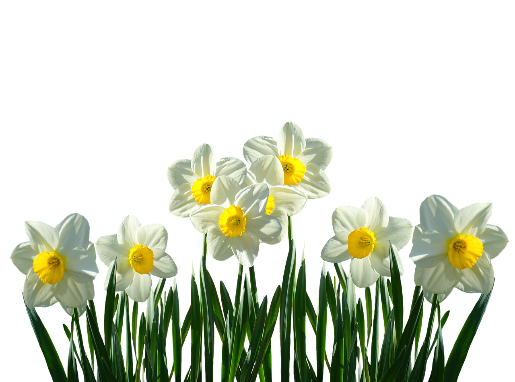 